Pressemitteilung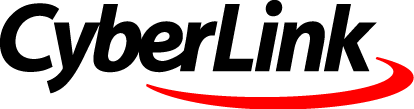 Revolutionierung des digitalen Erlebnisses: CyberLink stellt wichtige generative KI-Updates für seine innovative Multimedia-Software-Suite vorDie aktualisierte Multimedia-Software-Suite umfasst generative KI-Tools, eine verbesserte Benutzeroberfläche und Porträt-Tools, die den Usern mehr Überblick, Spielraum und Leichtigkeit bei der Erstellung von Inhalten bietenTaipeh, Taiwan – 14. September 2023 – CyberLink Corp. (5203.TW) stellt heute die neuesten Funktions-Updates für die Director Suite vor, seine innovative Familie von Multimedia-Bearbeitungsprogrammen. PowerDirector, PhotoDirector, AudioDirector und ColorDirector verfügen jetzt über modernste generative KI-Funktionen, verbesserte Benutzeroberflächen, erweiterte dynamische Smart-Tools und hochwertige Studioeffekte. Darüber hinaus können die User ohne zusätzliche Kosten auf eine umfangreiche Bibliothek mit Millionen von Videos, Fotos und Musiktiteln von Getty Images und Meta Sound Collection zugreifen. Ausgestattet mit einer Fülle von Stockmedien und einer breiten Palette von KI-gestützten, benutzerfreundlichen Bearbeitungswerkzeugen, haben Kreative alles zur Verfügung, um außergewöhnlichen Content zu erstellen.Beim PowerDirector 365 können sich die User auf ein verbessertes Erlebnis bei der Erstellung von Inhalten freuen, einschließlich einer modernisierten Benutzeroberfläche und innovativer generativer KI-Funktionen. Der neue KI-Bildgenerator, der direkt über die Oberfläche zu bedienen ist, kann Textanweisungen sofort in fesselnde Bilder und Sticker umwandeln. Bisher komplexe Arbeitsabläufe wurden auf einen Klick reduziert, so dass die Anwender unerwünschtes Rauschen automatisch entfernen, Audio wiederherstellen und automatisch anpassbare Untertitel für Videos beliebiger Länge in Englisch, Japanisch oder Chinesisch generieren können, um Podcasts, Voice-over, Erzählungen oder Dialoge unübertroffen klar zu gestalten. PowerDirector bietet diese innovativen KI-Tools und eine erweiterte Bibliothek mit Millionen von Videos, Bildern und Musik von Getty Images und Meta Sound Collection, um den Nutzern bei der Erstellung außergewöhnlicher Inhalte effektiv zu helfen.PhotoDirector 365 bietet erweiterte, präzise Retusche von Fotos: von Porträts bis hin zu Ganzkörperaufnahmen können die Anwender das Aussehen komplett verändern. Mit dem Body-Editor können körperliche Merkmale angepasst und umgestaltet werden, um den Gesamteindruck und die Präsentation von Outfits zu verbessern. Eine neue Funktion zur Faltenentfernung im Gesicht glättet Falten oder mildert sie subtil, und das alles über die verbesserte Benutzeroberfläche. Der KI-Bildgenerator verwandelt Text-Prompts in fesselnde Bilder und sorgt dafür, dass das perfekte Bild nur eine Textbeschreibung entfernt ist. PhotoDirector User haben zudem Zugang zu Millionen von Fotos von Getty Images.ColorDirector 365 geht mit erweiterten Lichteffekten noch weiter als die Farbkorrektur. Anwender können ihrem Inhalt einen verträumten Charakter verleihen und ihre Aufnahmen weicher machen, ohne dass die Schärfe oder Klarheit darunter leidet.AudioDirector 365 bietet neben der Audio-Restauration mit KI und dem Zugriff auf Tausende von Musiktiteln aus der Meta Sound Collection auch eine brandneue Breath Control Funktion, mit der Atemgeräusche in Sprachaufnahmen automatisch entfernt werden können.Director Suite 365 ist ein komplettes Bearbeitungsstudio, das die neuesten Versionen von CyberLinks führender Multimedia-Kreativsoftware, PowerDirector, PhotoDirector, AudioDirector und ColorDirector, kombiniert. Dank der neuen generativen KI-Technologie und der optimierten Benutzeroberfläche können Anwender aller Erfahrungsstufen sofort loslegen und die beliebtesten und leistungsstärksten Funktionen über Shortcuts nutzen. So lassen sich im Handumdrehen Video- und Audioeffekte anwenden, für die man früher Stunden gebraucht hätte. Director Suite-Abonnenten haben unbegrenzten Zugriff auf eine ständig wachsende Sammlung exklusiver Plug-ins, Effektpakete, KI-Funktionen, Bewegungstitel, Hintergrundmusiktracks und Soundeffekte.„Wir haben uns verpflichtet, an der Spitze der KI-Innovation zu stehen, indem wir Kreativen beim Erstellen von Content die leistungsstärkste und benutzerfreundlichste Bearbeitungs-Suite auf dem Markt zur Verfügung stellen“, sagt Dr. Jau Huang, CEO von CyberLink. „Mit der Integration von generativer KI, Verbesserungen der Benutzeroberfläche und der Anwenderfreundlichkeit, erweiterten intelligenten Werkzeugen und einer umfangreichen Bibliothek von Stockmedien, können Kreative ihre Inhalte mühelos wie Profis erstellen und bearbeiten.“Zusätzlich zu den Abonnements haben die User auch die Möglichkeit, Kauflizenzen der beliebten 365-Software zu erwerben (PowerDirector 2024, PhotoDirector 2024, ColorDirector 2024 und AudioDirector 2024).Weitere Informationen und Produktdetails zu CyberLinks Director-Familie von Multimedia-Bearbeitungssoftware finden Sie hier.Versionen und PreiseDirector Suite 3651 Monat: € 29,99; 12 Monate: € 129,99Beinhaltet PowerDirector 365, PhotoDirector 365, ColorDirector 365, AudioDirector 365PowerDirector 365 1 Monat: € 19,99; 12 Monate: € 74,99PowerDirector 365 Business1 Monat: € 34,99; 12 Monate: € 149,99PhotoDirector 3651 Monat: € 14,99; 12 Monate: € 54,99ColorDirector 3651 Monat: € 19,99; 12 Monate: € 69,99AudioDirector 3651 Monat: € 19,99; 12 Monate: € 69,99KauflizenzenPowerDirector 2024 Ultimate (€ 139,99)PowerDirector 2024 Ultra (€ 99,99)PhotoDirector 2024 Ultra (€ 99,99)AudioDirector 2024 Ultra (€ 129,99)PowerDirector 2024 Ultra & PhotoDirector 2024 Ultra (€ 139,99)CyberLink Social Media KanäleYouTube PowerDirector: https://www.youtube.com/c/PowerDirectorOfficialYouTube CyberLink: https://www.youtube.com/CyberlinkDeutschland/Über CyberLinkDie 1996 gegründete CyberLink Corp. (5203.TW) ist der weltweit führende Anbieter von Multimedia-Software und KI-Gesichtserkennungstechnologie. CyberLink erfüllt die Anforderungen der Verbraucher-, Geschäfts- und Bildungsmärkte durch eine breite Palette von Lösungen, die die Erstellung digitaler Inhalte, die Wiedergabe von Multimedia-Inhalten, Videokonferenzen, Live-Casting, mobile Anwendungen und KI-Gesichtserkennung abdecken. CyberLink hat bereits mehrere hundert Millionen Exemplare seiner Multimedia-Software und -Apps ausgeliefert, darunter die preisgekrönten Produkte PowerDirector, PhotoDirector und PowerDVD. Mit jahrelanger Forschung in den Bereichen künstliche Intelligenz und Gesichtserkennung hat CyberLink die FaceMe® Facial Recognition Engine entwickelt. FaceMe® basiert auf Deep-Learning-Algorithmen und bietet eine zuverlässige, hochpräzise Gesichtserkennung in Echtzeit, die für AIoT-Anwendungen wie Smart Retail, Smart Security and Surveillance, Smart City und Smart Home unerlässlich ist. Weitere Informationen zu CyberLink auf der offiziellen Website unter de.cyberlink.comPressekontakteCyberLink Corp.15th Floor, No. 100, Minquan Road, Xindian District, New Taipei City, 231, Taiwan
Lara GerhardTel.: +49 (0) 721 46717313E-Mail: contact_pr_deu@cyberlink.com Profil Marketing – Public RelationsHumboldtstr. 21, 38106 Braunschweig, DeutschlandStefan WinterTel.: +49 (0) 531-38733-19E-Mail: s.winter@profil-marketing.comHanna KalberlahTel.: +49 (0) 531-38733-24E-Mail: h.kalberlah@profil-marketing.com
Alle genannten Produktnamen und Logos sind Eigentum des jeweiligen Unternehmens.Copyright © 2023 CyberLink Corp. Alle Rechte vorbehalten.